Journal de bordCOLLÉGIAL / UNIVERSITAIRE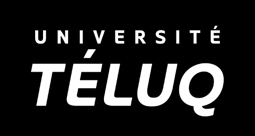 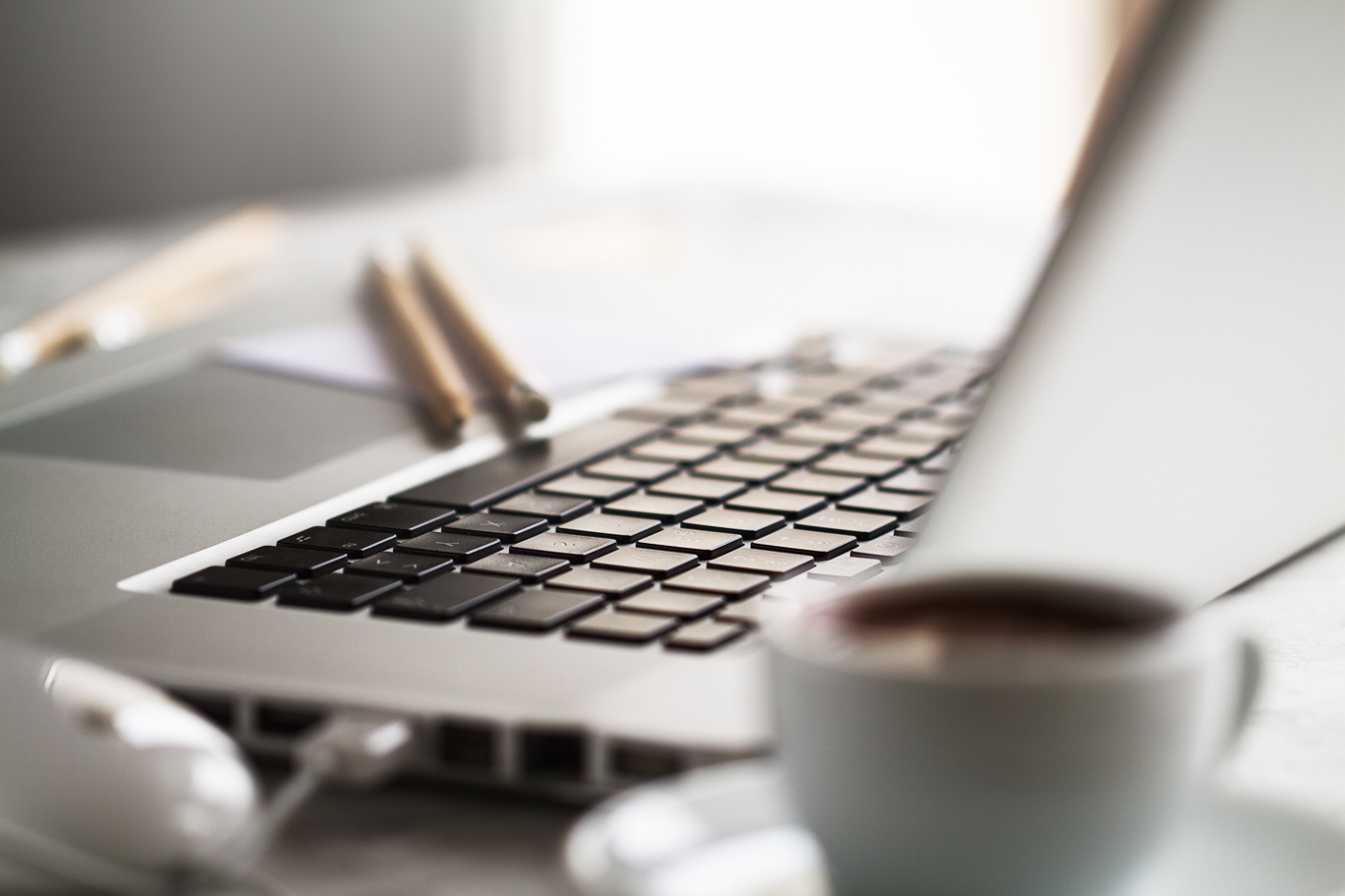 Journal de bordModule 1
Enseigner de manière synchroneComprendre l’enseignement synchrone et s’y adapter Que retenez-vous de cet objectif?Que retenez-vous de l’adaptation à l’enseignement synchrone à distance? Quel outil de visioconférence comptez-vous utiliser?Comment comptez-vous vous assurer que vos étudiants ont le matériel nécessaire pour utiliser cet outil de visioconférence? Quelles fonctions de l’outil de visioconférence comptez-vous utiliser et pour quelles activités? Préparer un cours synchroneDe quel type de matériel aimeriez-vous vous doter pour faire une classe virtuelle?	D’un deuxième écran	D’écouteurs	D’une webcaméra	D’un accès à Internet amélioré	D’un décor neutreComment vous y prendrez-vous pour réactiver l’attention des étudiants pendant une séance en visioconférence?Avez-vous déjà des idées quant à la structure et au déroulement que peuvent avoir vos cours synchrones? Lesquelles?Quelles informations allez-vous transmettre aux étudiants avant la séance pour qu’ils y arrivent prêts?Avez-vous l’intention de soumettre une nétiquette à vos étudiants? Si oui, laquelle?Quel est votre plan B si le plan initial ne fonctionne pas? De quelle façon allez-vous transmettre cette information? Par courriel? Dans l’infonuagique?Quelle plateforme d’échange allez-vous utiliser pour votre plan B?	Un forum de discussion	Un autre service de visioconférence (Skype, Teams, Zoom, etc.)	Un média social (Facebook, Twitter, etc.)	Un espace de travail collaboratif (Google Disque, Microsoft OneDrive, Dropbox, iCloud)Donner une prestation de cours à distanceQue retenez-vous de cet objectif?Comment comptez-vous vous préparer à votre première prestation de cours à distance?Comment comptez-vous vous préparer à la gestion d’éventuels problèmes techniques?À la suite de votre première prestation de cours à distance, comment pourriez-vous mieux vous préparer à l’avenir?Faire le bilan et le suivi d’un cours synchroneQue retenez-vous de cet objectif?Comment comptez-vous vous préparer à faire un bilan technologique d’un cours synchrone?Comment comptez-vous vous préparer à faire un bilan pédagogique?Comment comptez-vous faire le suivi avec vos étudiants?